附件二2021项目总工能力提升培训交流会报名回执表汇款账号及注意事项1.银行转账开户名称：中国建筑科学研究院有限公司建筑机械化研究分院汇款帐号：0410000509264002946开户银行：中国工商银行廊坊金光支行汇款用途备注：总工培训+单位及人数或培训人姓名，例如：总工培训+XX公司15人；总工培训+张三。2.使用微信或支付宝付款   可以扫描以下二维码完成付款。需要备注：总工培训+单位及人数或培训人姓名，例如：总工培训+XX公司15人；总工培训+张三。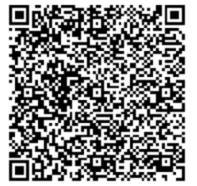 注意事项1）汇款时请注明以上提示的备注内容，否则可能无法确认汇款单位，影响开票及参与培训。汇款后请将汇款截图粘贴在本表下方；如提交报名回执时未能办理汇款，请在完成汇款后再将汇款截图发至邮箱cbci66@163.com。发票收件人，请在此处注明：详细地址：单位名称：手 机 号：姓    名：汇 款 截 图单位全称是否团体会员联 系 人电  话姓名职 务职 务手 机 号E-mail个人会员号   （非会员不填）↑以上为参加全部课程人员（行数不够可增加）， ↓以下参加部分课程人员↑以上为参加全部课程人员（行数不够可增加）， ↓以下参加部分课程人员↑以上为参加全部课程人员（行数不够可增加）， ↓以下参加部分课程人员↑以上为参加全部课程人员（行数不够可增加）， ↓以下参加部分课程人员↑以上为参加全部课程人员（行数不够可增加）， ↓以下参加部分课程人员此列注明课程序号费用总额元元元元元发票种类（选其一）
□增值税普通发票□增值税专用发票发票种类（选其一）
□增值税普通发票□增值税专用发票公司名称公司名称发票种类（选其一）
□增值税普通发票□增值税专用发票发票种类（选其一）
□增值税普通发票□增值税专用发票纳税人识别号纳税人识别号发票种类（选其一）
□增值税普通发票□增值税专用发票发票种类（选其一）
□增值税普通发票□增值税专用发票开户行开户行发票种类（选其一）
□增值税普通发票□增值税专用发票发票种类（选其一）
□增值税普通发票□增值税专用发票账 号账 号发票种类（选其一）
□增值税普通发票□增值税专用发票发票种类（选其一）
□增值税普通发票□增值税专用发票公司地址（国税局备案信息）公司地址（国税局备案信息）发票种类（选其一）
□增值税普通发票□增值税专用发票发票种类（选其一）
□增值税普通发票□增值税专用发票财务电话（国税局备案信息）财务电话（国税局备案信息）说明：1）报名回执请于10月9日前发至秘书处邮箱cbci66@163.com，并于10月9日前将报名注册费汇入指定账户，汇款方式见下页。2）表中姓名、手机号为必填项，此两项信息将在登录学习平台时用于验证身份，手机号用于接收验证码，请务必填写培训人常用手机号。尤其单位组织集体报名的请注意核实个人手机号。说明：1）报名回执请于10月9日前发至秘书处邮箱cbci66@163.com，并于10月9日前将报名注册费汇入指定账户，汇款方式见下页。2）表中姓名、手机号为必填项，此两项信息将在登录学习平台时用于验证身份，手机号用于接收验证码，请务必填写培训人常用手机号。尤其单位组织集体报名的请注意核实个人手机号。说明：1）报名回执请于10月9日前发至秘书处邮箱cbci66@163.com，并于10月9日前将报名注册费汇入指定账户，汇款方式见下页。2）表中姓名、手机号为必填项，此两项信息将在登录学习平台时用于验证身份，手机号用于接收验证码，请务必填写培训人常用手机号。尤其单位组织集体报名的请注意核实个人手机号。说明：1）报名回执请于10月9日前发至秘书处邮箱cbci66@163.com，并于10月9日前将报名注册费汇入指定账户，汇款方式见下页。2）表中姓名、手机号为必填项，此两项信息将在登录学习平台时用于验证身份，手机号用于接收验证码，请务必填写培训人常用手机号。尤其单位组织集体报名的请注意核实个人手机号。说明：1）报名回执请于10月9日前发至秘书处邮箱cbci66@163.com，并于10月9日前将报名注册费汇入指定账户，汇款方式见下页。2）表中姓名、手机号为必填项，此两项信息将在登录学习平台时用于验证身份，手机号用于接收验证码，请务必填写培训人常用手机号。尤其单位组织集体报名的请注意核实个人手机号。说明：1）报名回执请于10月9日前发至秘书处邮箱cbci66@163.com，并于10月9日前将报名注册费汇入指定账户，汇款方式见下页。2）表中姓名、手机号为必填项，此两项信息将在登录学习平台时用于验证身份，手机号用于接收验证码，请务必填写培训人常用手机号。尤其单位组织集体报名的请注意核实个人手机号。